 

Via Tamburini, 5 
42122 Reggio Emilia 
Tel. 0522/267208 – Fax 0522/332782
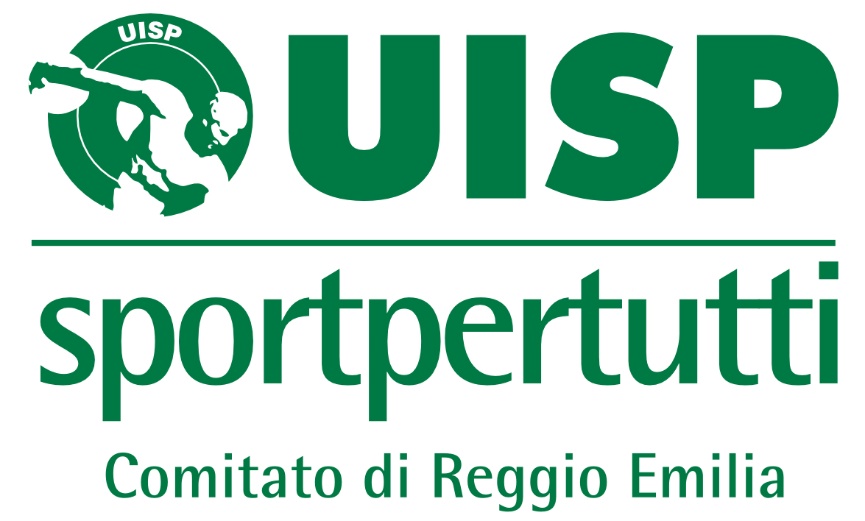 www.uispre.it - calcio@uispre.it

Pagina facebook: UISP CALCIO REGGIO EMILIA 
ATTIVITA’ PROVINCIALE CALCIO A 7 - Squadre iscrittePol. BorzaneseSaxum United Pol. QuaresimoSporting UnitedASD Il QuadrifoglioLombardiniFuturaTricolore Virtus Libertas SocialStreet BoysL’attività inizierà nella settimana del 17 Ottobre, pertanto si invitano tutti i dirigenti a fornire presso la segreteria il giorno, l’ora e il luogo dove ogni squadra disputerà le gare casalinghe.Pertanto si invitano i dirigenti a prendere appuntamento per il rinnovo dell’affiliazione e del tesseramento. Da quest’anno servono di ogni atleta la mail.FORMULA CAMPIONATO APERTURASi inizierà con il Campionato di apertura dove le squadre si affronteranno tra di loro in gara secca e le prime due classificate disputeranno la finale per decretare la vincente del Campionato. Al termine del Campionato di Apertura inizierà il campionato con gare di andata e ritorno. Al termine dei gironi eliminatori si procederà alla disputa delle fasi finali. FORMULA CAMPIONATOGirone unico all’italiana con gare di andata e ritorno. Alla fine del girone eliminatorio la prima squadra classificata accederà direttamente alla Semifinale.COMUNICATO UFFICIALEN° 1 DEL 27/09/2022STAGIONE SPORTIVA 2022/2023